Publicado en Madrid el 03/09/2019 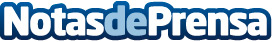 Voice User Experience: el nuevo reto del MKDentro de un año el 30% de las búsquedas que se hagan en Internet ya serán por voz. Por tanto, el Marketing necesita una nueva revolución como la que ya se consiguió en las búsquedas por imágenes. De ahí surge, según los expertos de la consultora digital We Are Marketing, una nueva rama del Marketing denominada VUI (Voice User Interface) o VUX (Voice User Experience)Datos de contacto:Luis Núñez667574131Nota de prensa publicada en: https://www.notasdeprensa.es/voice-user-experience-el-nuevo-reto-del-mk_1 Categorias: Nacional Imágen y sonido Telecomunicaciones Marketing E-Commerce Dispositivos móviles http://www.notasdeprensa.es